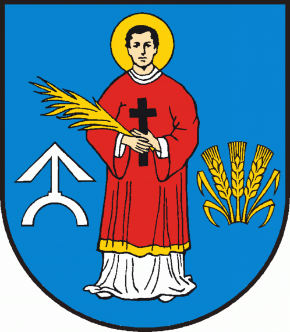 R A D A    G M I N Y   P A C Y N Awww.pacyna.mazowsze.pl   09-541  Pacyna, ul. Wyzwolenia  7, tel./fax  (024) 285-80-54,  285-80-64,   e-mail: gmina@pacyna.mazowsze.plOrA.0002.2.2023                                                                            Pacyna, 2 marca 2023r.O  g   ł  o  s  z  e  n  i  e o terminie sesjiZawiadamiam, że w  dniu 10 marca 2023r.  (piątek)  o godz. 9:30 (sala narad)  odbędzie się  XLVII Sesja Rady Gminy Pacyna.Proponowana tematyka obrad:1.  Otwarcie Sesji i stwierdzenie prawomocności obrad.2.  Przyjęcie porządku obrad.3.  Przyjęcie protokołu z XLVI Sesji4.  Interpelacje i zapytania radnych.5.  Sprawozdanie z wysokości średnich wynagrodzeń nauczycieli w szkołach prowadzonych przez
     Gminę Pacyna za 2022r.6.   Podjęcie uchwały w sprawie zmiany Wieloletniej Prognozy Finansowej Gminy  Pacyna na lata 
     2023 – 20277. Podjęcie uchwały w sprawie zmiany uchwały budżetowej nr 204/XLV/2022 Rady   
     Gminy Pacyna na 2023 rok.8. Podjęcie uchwały w sprawie przyjęcia dokumentu „Program opieki nad zwierzętami 
      bezdomnymi oraz zapobiegania bezdomności zwierząt na terenie Gminy Pacyna w 2023r.”9.   Podjęcie uchwały zmiany regulaminu utrzymania czystości i porządku na terenie Gminy Pacyna.10. Podjęcie uchwały w sprawie wyrażenia zgody na zawarcie umowy w trybie bezprzetargowym.11. Podjęcie uchwały w sprawie ustalenia stawki za 1 kilometr przebiegu pojazdu w celu 
      określenia zwrotu kosztów przewozu rodzicom dzieci niepełnosprawnych z miejsca 
      zamieszkania do przedszkola, oddziału przedszkolnego w szkole podstawowej, innej formy 
      wychowania przedszkolnego, ośrodka rewalidacyjno – wychowawczego, szkoły podstawowej 
      albo szkoły ponadpodstawowej.12. Podjęcie uchwały w sprawie przyjęcia Gminnego Programu Wspierania Rodziny na lata 2023 - 
      202513. Odpowiedzi na interpelacje i zapytania radnych.14.  Wolne wnioski radnych.
15.  Zakończenie obrad.Przewodnicząca Rady Gminy
(-) Maria Obidowska